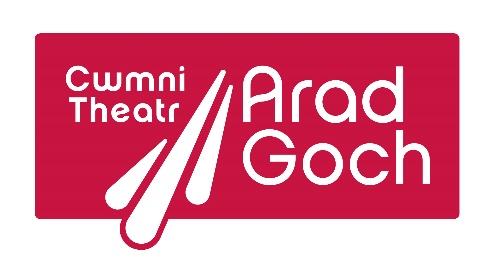 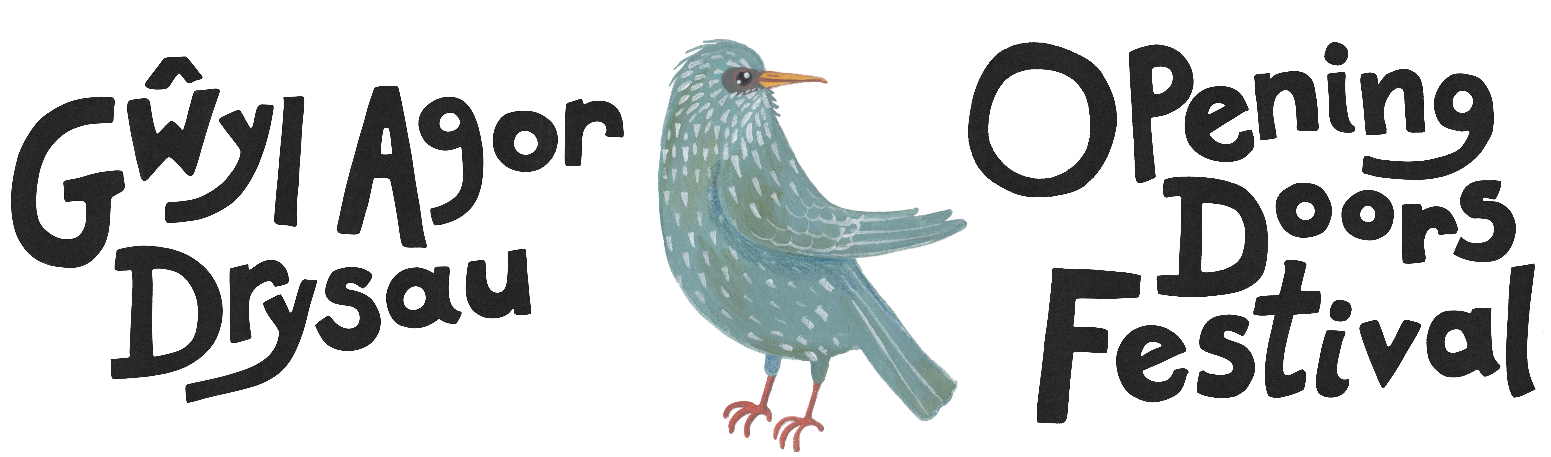 12 – 16 Mawrth / March 2024Wales’ International Theatre Festival for Young AudiencesNext Generation PlacementApplication formCwmni Theatr Arad Goch is offering a placement opportunity to join the festival team for two months, from mid-January until 16th March 2024. As part of a small team, the successful candidate will assist with organising the festival. Responsibilities could include:providing marketing support e.g., updating the festival website, designing promotional material, photography, and blogging.liaising with the production companies, delegates and venues.providing Box Office support.monitoring and evaluation.We will provide: Accommodation: on a sharing basis, will be provided for free throughout the length of your stay.Daily meal allowance: as per ITC guidelines https://www.itc-arts.org/rates-of-pay/Travelling: transport from / to the UK airport, local transportation, and if required, a contribution towards flight costs.You will be responsible for arranging your own transport to the UK and, if necessary, for arranging visas, permits etc.The programme for the festival will be announced soon. Details of the last festival in 2019 can still be seen on http://agordrysau-openingdoors.org.uk/The festival is organised by Cwmni Theatr Arad Goch and is funded by the Arts Council of Wales. It operates:to enable UK audiences to see some of the best international theatre;to enable International theatre practitioners and students to meet, discuss and network;to promote British theatre to a wider audience.Closing date: 17th November 2023Your Personal details:Your Personal details:Your Personal details:First name:Last name:Address:First name:Last name:Address:First name:Last name:Address:Phone number:e-mail address:Website / Blog:Phone number:e-mail address:Website / Blog:Phone number:e-mail address:Website / Blog:Date of Birth: Place of Birth:Nationality:Country of Residence:Passport Number:Date of Birth: Place of Birth:Nationality:Country of Residence:Passport Number:Date of Birth: Place of Birth:Nationality:Country of Residence:Passport Number:Languages spoken:Languages spoken:Languages spoken:ASSITEJ ExperienceASSITEJ ExperienceASSITEJ ExperienceAre you a member of an ASSITEJ National Centre? Yes   No   Are you a member of an ASSITEJ Professional Network? Yes      No   Please specify which National Centre and / or Network:Please specify which National Centre and / or Network:Please specify which National Centre and / or Network:Do you have any previous experience in the ASSITEJ programmes? Yes   No   Please specify which programme:Please specify which programme:Please specify which programme:Motivation & Previous ExperienceWhy are you applying for this placement?Are there any specific areas of work you would like to be involved with during your placement?How will this placement benefit your future aspirations?CVPlease provide a CV with your application.Travelling contributionWe do not wish for the cost of travelling to be a barrier, therefore, could you please note how much of a contribution you may require towards travelling costs.AccessibilityDo you have any access, dietary or any additional requirements you would like us to be aware of?YES                                             NOIf YES, please note your requirements:Comments or Questions